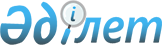 О внесении изменений в решение Шардаринского районного маслихата от 24 декабря 2019 года № 53-335-VI "О бюджете города, сельских округов на 2020-2022 годы"Решение Шардаринского районного маслихата Туркестанской области от 18 июня 2020 года № 60-367-VI. Зарегистрировано Департаментом юстиции Туркестанской области 19 июня 2020 года № 5665
      В соответствии с пунктом 4 статьи 109-1 Бюджетного Кодекса Республики Казахстан от 4 декабря 2008 года, подпунктом 1) пункта 1 статьи 6 Законом Республики Казахстан от 23 января 2001 года "О местном государственном управлении и самоуправлении в Республике Казахстан" и решением Шардаринского районного маслихата от 10 июня 2020 года № 59-365-VІ "О внесении изменений в решение Шардаринского районного маслихата от 20 декабря 2019 года № 52-320-VІ "О районном бюджете на 2020-2022 годы", зарегистрировано в Реестре государственной регистрации нормативных правовых актов за № 5651, маслихат Шардаринского района РЕШИЛ:
      1. Внести в решение Шардаринского районного маслихата от 24 декабря 2019 года № 53-335-VІ "О бюджете города, сельских округов на 2020-2022 годы" (зарегистрировано в Реестре государственной регистрации нормативных правовых актов за № 5355 и опубликовано в эталонном контрольном банке нормативных правовых актов Республики Казахстан в электронном виде 15 января 2020 года) следующие изменения: 
      пункт 1 изложить в следующей редакции:
      "1. Утвердить бюджет города Шардара на 2020-2022 годы согласно приложениям 1, 2 и 3 соответственно, в том числе на 2020 год в следующих объемах: 
      1) доходы – 792 002 тысяч тенге:
      налоговые поступления – 72 136 тысяч тенге;
      неналоговые поступления – 655 тысяч тенге;
      поступления от продажи основного капитала – 0;
      поступления трансфертов – 719 211 тысяч тенге;
      2) затраты – 817 282 тысяч тенге;
      3) чистое бюджетное кредитование – 0:
      бюджетные кредиты – 0;
      погашение бюджетных кредитов – 0;
      4) сальдо по операциям с финансовыми активами – 0:
      приобретение финансовых активов – 0;
      поступления от продажи финансовых активов государства – 0;
      5) дефицит (профицит) бюджета – - 25 280 тысяч тенге;
      6) финансирование дефицита (использование профицита) бюджета – 25 280 тысяч тенге:
      поступление займов – 0;
      погашение займов – 0;
      используемые остатки бюджетных средств – 25 280 тысяч тенге.
      пункт 2 изложить в следующей редакции:
      2. Утвердить бюджет сельского округа К.Турысбеков на 2020-2022 годы согласно приложениям 4, 5 и 6 соответственно, в том числе на 2020 год в следующих объемах:
      1) доходы – 148 549 тысяч тенге:
      налоговые поступления – 3 779 тысяч тенге;
      неналоговые поступления – 350 тысяч тенге;
      поступления от продажи основного капитала – 0;
      поступления трансфертов – 144 420 тысяч тенге;
      2) затраты – 151 452 тысяч тенге;
      3) чистое бюджетное кредитование – 0:
      бюджетные кредиты – 0;
      погашение бюджетных кредитов – 0;
      4) сальдо по операциям с финансовыми активами – 0:
      приобретение финансовых активов – 0;
      поступления от продажи финансовых активов государства – 0;
      5) дефицит (профицит) бюджета – - 2 903 тысяч тенге;
      6) финансирование дефицита (использование профицита) бюджета – 2 903 тысяч тенге:
      поступление займов – 0;
      погашение займов – 0;
      используемые остатки бюджетных средств – 2 903 тысяч тенге.
      пункт 3 изложить в следующей редакции:
      3. Утвердить бюджет сельского округа Коксу на 2020-2022 годы согласно приложениям 7, 8 и 9 соответственно, в том числе на 2020 год в следующих объемах:
      1) доходы – 162 289 тысяч тенге:
      налоговые поступления – 4 864 тысяч тенге;
      неналоговые поступления – 130 тысяч тенге;
      поступления от продажи основного капитала – 0;
      поступления трансфертов – 157 295 тысяч тенге;
      2) затраты – 164 834 тысяч тенге;
      3) чистое бюджетное кредитование – 0:
      бюджетные кредиты – 0;
      погашение бюджетных кредитов – 0;
      4) сальдо по операциям с финансовыми активами – 0:
      приобретение финансовых активов – 0;
      поступления от продажи финансовых активов государства – 0;
      5) дефицит (профицит) бюджета – - 2 545 тысяч тенге;
      6) финансирование дефицита (использование профицита) бюджета – 2 545 тысяч тенге:
      поступление займов – 0;
      погашение займов – 0;
      используемые остатки бюджетных средств – 2 545 тысяч тенге.
      пункт 4 изложить в следующей редакции:
      4. Утвердить бюджет сельского округа Узыната на 2020-2022 годы согласно приложениям 10, 11 и 12 соответственно, в том числе на 2020 год в следующих объемах:
      1) доходы – 108 385 тысяч тенге:
      налоговые поступления – 3 018 тысяч тенге;
      неналоговые поступления – 0;
      поступления от продажи основного капитала – 0;
      поступления трансфертов – 106 810 тысяч тенге;
      2) затраты – 109 569 тысяч тенге;
      3) чистое бюджетное кредитование – 0:
      бюджетные кредиты – 0;
      погашение бюджетных кредитов – 0;
      4) сальдо по операциям с финансовыми активами – 0:
      приобретение финансовых активов – 0;
      поступления от продажи финансовых активов государства – 0;
      5) дефицит (профицит) бюджета – - 1 184 тысяч тенге;
      6) финансирование дефицита (использование профицита) бюджета – 1 184 тысяч тенге:
      поступление займов – 0;
      погашение займов – 0;
      используемые остатки бюджетных средств – 1 184 тысяч тенге.
      пункт 5 изложить в следующей редакции:
      5. Утвердить бюджет сельского округа Алатау батыр на 2020-2022 годы согласно приложениям 13, 14 и 15 соответственно, в том числе на 2020 год в следующих объемах: 
      1) доходы – 192 419 тысяч тенге:
      налоговые поступления – 5 450 тысяч тенге;
      неналоговые поступления – 0;
      поступления от продажи основного капитала – 0;
      поступления трансфертов – 186 969 тысяч тенге;
      2) затраты – 195 069 тысяч тенге;
      3) чистое бюджетное кредитование – 0:
      бюджетные кредиты – 0;
      погашение бюджетных кредитов – 0;
      4) сальдо по операциям с финансовыми активами – 0:
      приобретение финансовых активов – 0;
      поступления от продажи финансовых активов государства – 0;
      5) дефицит (профицит) бюджета – - 2 650 тысяч тенге;
      6) финансирование дефицита (использование профицита) бюджета – 2 650 тысяч тенге:
      поступление займов – 0;
      погашение займов – 0;
      используемые остатки бюджетных средств – 2 650 тысяч тенге.
      пункт 6 изложить в следующей редакции:
      6. Утвердить бюджет сельского округа Кызылкум на 2020-2022 годы согласно приложениям 16, 17 и 18 соответственно, в том числе на 2020 год в следующих объемах: 
      1) доходы – 58 985 тысяч тенге:
      налоговые поступления – 1 284 тысяч тенге;
      неналоговые поступления – 100 тысяч тенге;
      поступления от продажи основного капитала – 0;
      поступления трансфертов – 57 601 тысяч тенге;
      2) затраты – 59 568 тысяч тенге;
      3) чистое бюджетное кредитование – 0:
      бюджетные кредиты – 0;
      погашение бюджетных кредитов – 0;
      4) сальдо по операциям с финансовыми активами – 0:
      приобретение финансовых активов – 0;
      поступления от продажи финансовых активов государства – 0;
      5) дефицит (профицит) бюджета – - 583 тысяч тенге;
      6) финансирование дефицита (использование профицита) бюджета – 583 тысяч тенге:
      поступление займов – 0;
      погашение займов – 0;
      используемые остатки бюджетных средств – 583 тысяч тенге.
      пункт 7 изложить в следующей редакции:
      7. Утвердить бюджет сельского округа Суткент на 2020-2022 годы согласно приложениям 19, 20 и 21 соответственно, в том числе на 2020 год в следующих объемах: 
      1) доходы – 119 321 тысяч тенге:
      налоговые поступления – 2 178 тысяч тенге;
      неналоговые поступления – 80 тысяч тенге;
      поступления от продажи основного капитала – 0;
      поступления трансфертов – 117 063 тысяч тенге;
      2) затраты – 120 362 тысяч тенге;
      3) чистое бюджетное кредитование – 0:
      бюджетные кредиты – 0;
      погашение бюджетных кредитов – 0;
      4) сальдо по операциям с финансовыми активами – 0:
      приобретение финансовых активов – 0;
      поступления от продажи финансовых активов государства – 0;
      5) дефицит (профицит) бюджета – - 1 041 тысяч тенге;
      6) финансирование дефицита (использование профицита) бюджета – 1 041 тысяч тенге:
      поступление займов – 0;
      погашение займов – 0;
      используемые остатки бюджетных средств – 1 041 тысяч тенге.
      пункт 8 изложить в следующей редакции:
      8. Утвердить бюджет сельского округа Акшенгелди на 2020-2022 годы согласно приложениям 22, 23 и 24 соответственно, в том числе на 2020 год в следующих объемах: 
      1) доходы – 111 095 тысяч тенге:
      налоговые поступления – 2 358 тысяч тенге;
      неналоговые поступления – 90 тысяч тенге;
      поступления от продажи основного капитала – 0;
      поступления трансфертов – 108 647 тысяч тенге;
      2) затраты – 112 356 тысяч тенге;
      3) чистое бюджетное кредитование – 0:
      бюджетные кредиты – 0;
      погашение бюджетных кредитов – 0;
      4) сальдо по операциям с финансовыми активами – 0:
      приобретение финансовых активов – 0;
      поступления от продажи финансовых активов государства – 0;
      5) дефицит (профицит) бюджета – - 1 261 тысяч тенге;
      6) финансирование дефицита (использование профицита) бюджета – 1 261 тысяч тенге:
      поступление займов – 0;
      погашение займов – 0;
      используемые остатки бюджетных средств – 1 261 тысяч тенге.
      пункт 9 изложить в следующей редакции:
      9. Утвердить бюджет сельского округа Достык на 2020-2022 годы согласно приложениям 25, 26 и 27 соответственно, в том числе на 2020 год в следующих объемах: 
      1) доходы – 113 016 тысяч тенге:
      налоговые поступления – 2 400 тысяч тенге;
      неналоговые поступления – 170 тысяч тенге;
      поступления от продажи основного капитала – 0;
      поступления трансфертов – 110 446 тысяч тенге;
      2) затраты – 113 806 тысяч тенге;
      3) чистое бюджетное кредитование – 0:
      бюджетные кредиты – 0;
      погашение бюджетных кредитов – 0;
      4) сальдо по операциям с финансовыми активами – 0:
      приобретение финансовых активов – 0;
      поступления от продажи финансовых активов государства – 0;
      5) дефицит (профицит) бюджета – - 790 тысяч тенге;
      6) финансирование дефицита (использование профицита) бюджета – 790 тысяч тенге:
      поступление займов – 0;
      погашение займов – 0;
      используемые остатки бюджетных средств – 790 тысяч тенге.
      пункт 10 изложить в следующей редакции:
      10. Утвердить бюджет сельского округа Жаушыкум на 2020-2022 годы согласно приложениям 28, 29 и 30 соответственно, в том числе на 2020 год в следующих объемах: 
      1) доходы – 88 905 тысяч тенге:
      налоговые поступления – 2 537 тысяч тенге;
      неналоговые поступления – 90 тысяч тенге;
      поступления от продажи основного капитала – 0;
      поступления трансфертов – 86 278 тысяч тенге;
      2) затраты – 90 211 тысяч тенге;
      3) чистое бюджетное кредитование – 0:
      бюджетные кредиты – 0;
      погашение бюджетных кредитов – 0;
      4) сальдо по операциям с финансовыми активами – 0:
      приобретение финансовых активов – 0;
      поступления от продажи финансовых активов государства – 0;
      5) дефицит (профицит) бюджета – - 1 306 тысяч тенге;
      6) финансирование дефицита (использование профицита) бюджета – 1 306 тысяч тенге:
      поступление займов – 0;
      погашение займов – 0;
      используемые остатки бюджетных средств – 1 306 тысяч тенге.
      пункт 11 изложить в следующей редакции:
      11. Утвердить бюджет сельского округа Коссейт на 2020-2022 годы согласно приложениям 31, 32 и 33 соответственно, в том числе на 2020 год в следующих объемах: 
      1) доходы – 122 110 тысяч тенге:
      налоговые поступления – 2 243 тысяч тенге;
      неналоговые поступления – 60 тысяч тенге;
      поступления от продажи основного капитала – 0;
      поступления трансфертов – 119 807 тысяч тенге;
      2) затраты – 123 424 тысяч тенге;
      3) чистое бюджетное кредитование – 0:
      бюджетные кредиты – 0;
      погашение бюджетных кредитов – 0;
      4) сальдо по операциям с финансовыми активами – 0:
      приобретение финансовых активов – 0;
      поступления от продажи финансовых активов государства – 0;
      5) дефицит (профицит) бюджета – - 1 314 тысяч тенге;
      6) финансирование дефицита (использование профицита) бюджета – 1 314 тысяч тенге:
      поступление займов – 0;
      погашение займов – 0;
      используемые остатки бюджетных средств – 1 314 тысяч тенге.".
      Приложения 1, 4, 7, 10, 13, 16, 19, 22, 25, 28 и 31 к указанному решению изложить в новой редакции согласно приложениям 1, 2, 3, 4, 5, 6, 7, 8, 9, 10 и 11 к настоящему решению.
      2. Государственному учреждению "Аппарат маслихата Шардаринского района" в установленном законодательством Республики Казахстан порядке обеспечить:
      1) государственную регистрацию настоящего решения в Республиканском государственном учреждении "Департамент юстиции Туркестанской области Министерства юстиции Республики Казахстан"; 
      2) в течение десяти календарных дней со дня государственной регистрации настоящего решения направление его копии на официальное опубликование в периодические печатные издания, распространяемых на территории Шардаринского района;
      3) размещение настоящего решения на интернет-ресурсе маслихата Шардаринского района после его официального опубликования.
      3. Контроль за исполнением настоящего решения возложить на руководителя аппарата маслихата Шардаринского района Бекмуратову Р.
      4. Настоящее решение вводится в действие с 1 января 2020 года. Бюджет города Шардара на 2020 год Бюджет сельского округа им К.Турысбекова на 2020 год Бюджет сельского округа Коксу на 2020 год Бюджет сельского округа Узын-ата на 2020 год Бюджет сельского округа Алатау батыр на 2020 год Бюджет сельского округа Кызылкум на 2020 год Бюджет сельского округа Суткент на 2020 год Бюджет сельского округа Акшенгелди на 2020 год Бюджет сельского округа Достык на 2020 год Бюджет сельского округа Жаушыкум на 2020 год Бюджет сельского округа Коссейт на 2020 год
					© 2012. РГП на ПХВ «Институт законодательства и правовой информации Республики Казахстан» Министерства юстиции Республики Казахстан
				
      Председатель сессии

Р. Жунускулова

      Секретарь районного маслихата

Б. Муталиев
Приложение 1 к решению
маслихата Шардаринского
района от 18 июня
2020 года № 60-367-VIПриложение 1 к решению
маслихата Шардаринского
района от 24 декабря
2019 года № 53-335-VI
Категория 
Категория 
Категория 
Категория 
Наименование 
Сумма, тысяч тенге
Класс
Класс
Класс
Наименование 
Сумма, тысяч тенге
Подкласс
Подкласс
Наименование 
Сумма, тысяч тенге
1
1
1
1
2
3
1. Доходы
792 002
1
Налоговые поступления
72 136
01
Подоходный налог
32 608
2
Индивидуальный подоходный налог
32 608
04
Hалоги на собственность
39 435
1
Hалоги на имущество
10 159
3
Земельный налог
13 698
4
Hалог на транспортные средства
15 578
05
Внутренние налоги на товары, работы и услуги
93
4
Сборы за ведение предпринимательской и профессиональной деятельности
93
2
Неналоговые поступления
655
01
Доходы от государственной собственности
655
5
Доходы от аренды имущества, находящегося в государственной собственности
655
4
Поступления трансфертов
719 211
02
Трансферты из вышестоящих органов государственного управления
719 211
3
Трансферты из районного (города областного значения) бюджета
719 211
2. Затраты
817 282
01
Государственные услуги общего характера
102 440
1
Представительные, исполнительные и другие органы, выполняющие общие функции государственного управления
102 440
124
Аппарат акима города районного значения, села, поселка, сельского округа
102 440
001
Услуги по обеспечению деятельности акима города районного значения, села, поселка, сельского округа
92 490
022
Капитальные расходы государственного органа
9 950
04
Образование
135 364
1
Дошкольное воспитание и обучение
125 364
124
Аппарат акима города районного значения, села, поселка, сельского округа
125 364
004
Дошкольное воспитание и обучение и организация медицинского обслуживания в организациях дошкольного воспитания и обучения
125 364
2
Начальное, основное среднее и общее среднее образование
10 000
124
Аппарат акима города районного значения, села, поселка, сельского округа
10 000
005
Организация бесплатного подвоза учащихся до ближайшей школы и обратно в сельской местности
10 000
07
Жилищно-коммунальное хозяйство
198 137
3
Благоустройство населенных пунктов
198 137
124
Аппарат акима города районного значения, села, поселка, сельского округа
198 137
008
Освещение улиц в населенных пунктах
98 865
009
Обеспечение санитарии населенных пунктов
24 399
010
Содержание мест захоронений и погребение безродных
224
011
Благоустройство и озеленение населенных пунктов
74 649
12
Транспорт и коммуникации
137 251
1
Автомобильный транспорт
137 251
124
Аппарат акима города районного значения, села, поселка, сельского округа
137 251
013
Обеспечение функционирования автомобильных дорог в городах районного значения, селах, поселках, сельских округах
11 278
045
Капитальный и средний ремонт автомобильных дорог в городах районного значения, селах, поселках, сельских округах
125 973
15
Трансферты
244 090
1
Трансферты
244 090
124
Аппарат акима города районного значения, села, поселка, сельского округа
244 090
051
Целевые текущие трансферты из нижестоящего бюджета на компенсацию потерь вышестоящего бюджета в связи с изменением законодательства
244 090
3. Чистое бюджетное кредитование
0
Бюджетные кредиты
 0
Погашение бюджетных кредитов
 0
4. Сальдо по операциям с финансовыми активами
0
Приобретение финансовых активов
 0
Поступления от продажи финансовых активов государства
 0
5. Дефицит (профицит) бюджета
-25 280
6. Финансирование дефицита (использование профицита) бюджета
25 280
Поступление займов
 0
Погашение займов
 0
Используемые остатки бюджетных средств
 25 280Приложение 2 к решению
маслихата Шардаринского
района от 18 июня
2020 года № 60-367-VIПриложение 4 к решению
маслихата Шардаринского
района от 24 декабря
2019 года № 53-335-VI
Категория 
Категория 
Категория 
Категория 
Наименование 
Сумма, тысяч тенге
Класс
Класс
Класс
Наименование 
Сумма, тысяч тенге
Подкласс
Наименование 
Сумма, тысяч тенге
1
1
1
1
2
3
1. Доходы
148 549
1
Налоговые поступления
3 779
01
Подоходный налог
459
2
Индивидуальный подоходный налог
459
04
Hалоги на собственность
3 320
1
Hалоги на имущество
220
3
Земельный налог
320
4
Hалог на транспортные средства
2 780
2
Неналоговые поступления
350
01
Доходы от государственной собственности
350
5
Доходы от аренды имущества, находящегося в государственной собственности
350
4
Поступления трансфертов
144 420
02
Трансферты из вышестоящих органов государственного управления
144 420
3
Трансферты из районного (города областного значения) бюджета
144 420
2. Затраты
151 452
01
Государственные услуги общего характера
37 033
1
Представительные, исполнительные и другие органы, выполняющие общие функции государственного управления
37 033
124
Аппарат акима города районного значения, села, поселка, сельского округа
37 033
001
Услуги по обеспечению деятельности акима города районного значения, села, поселка, сельского округа
36 533
022
Капитальные расходы государственного органа
500
04
Образование
19 981
1
Дошкольное воспитание и обучение
19 981
124
Аппарат акима города районного значения, села, поселка, сельского округа
19 981
004
Дошкольное воспитание и обучение и организация медицинского обслуживания в организациях дошкольного воспитания и обучения
19 981
07
Жилищно-коммунальное хозяйство
11 194
3
Благоустройство населенных пунктов
11 194
124
Аппарат акима города районного значения, села, поселка, сельского округа
11 194
008
Освещение улиц в населенных пунктах
500
009
Обеспечение санитарии населенных пунктов
3 194
011
Благоустройство и озеленение населенных пунктов
7 500
12
Транспорт и коммуникации
34 465
1
Автомобильный транспорт
34 465
124
Аппарат акима города районного значения, села, поселка, сельского округа
34 465
045
Капитальный и средний ремонт автомобильных дорог в городах районного значения, селах, поселках, сельских округах
34 465
15
Трансферты
48 779
1
Трансферты
48 779
124
Аппарат акима города районного значения, села, поселка, сельского округа
48 779
048
Возврат неиспользованных (недоиспользованных) целевых трансфертов
444
051
Целевые текущие трансферты из нижестоящего бюджета на компенсацию потерь вышестоящего бюджета в связи с изменением законодательства
48 335
3. Чистое бюджетное кредитование
0
Бюджетные кредиты
 0
Погашение бюджетных кредитов
 0
4. Сальдо по операциям с финансовыми активами
0
Приобретение финансовых активов
 0
Поступления от продажи финансовых активов государства
 0
5. Дефицит (профицит) бюджета
-2 903
6. Финансирование дефицита (использование профицита) бюджета
2 903
Поступление займов
 0
Погашение займов
 0
Используемые остатки бюджетных средств
 2 903Приложение 3 к решению
маслихата Шардаринского
района от 18 июня
2020 года № 60-367-VIПриложение 7 к решению
маслихата Шардаринского
района от 24 декабря
2019 года № 53-335-VI
Категория 
Категория 
Категория 
Категория 
Наименование 
Сумма, тысяч тенге
Класс
Класс
Класс
Наименование 
Сумма, тысяч тенге
Подкласс
Наименование 
Сумма, тысяч тенге
1
1
1
1
2
3
1. Доходы
162 289
1
Налоговые поступления
4 864
01
Подоходный налог
772
2
Индивидуальный подоходный налог
772
04
Hалоги на собственность
 4 092
1
Hалоги на имущество
250
3
Земельный налог
442
4
Hалог на транспортные средства
3 400
2
Неналоговые поступления
130
01
Доходы от государственной собственности
130
5
Доходы от аренды имущества, находящегося в государственной собственности
130
4
Поступления трансфертов
157 295
02
Трансферты из вышестоящих органов государственного управления
157 295
3
Трансферты из районного (города областного значения) бюджета
157 295
2. Затраты
164 834
01
Государственные услуги общего характера
48 255
1
Представительные, исполнительные и другие органы, выполняющие общие функции государственного управления
48 255
124
Аппарат акима города районного значения, села, поселка, сельского округа
48 255
001
Услуги по обеспечению деятельности акима города районного значения, села, поселка, сельского округа
47 755
022
Капитальные расходы государственного органа
500
04
Образование
29 020
1
Дошкольное воспитание и обучение
27 958
124
Аппарат акима города районного значения, села, поселка, сельского округа
27 958
004
Дошкольное воспитание и обучение и организация медицинского обслуживания в организациях дошкольного воспитания и обучения
27 958
2
Начальное, основное среднее и общее среднее образование
1 062
124
Аппарат акима города районного значения, села, поселка, сельского округа
1 062
005
Организация бесплатного подвоза учащихся до ближайшей школы и обратно в сельской местности
1 062
07
Жилищно-коммунальное хозяйство
8 800
3
Благоустройство населенных пунктов
8 800
124
Аппарат акима города районного значения, села, поселка, сельского округа
8 800
008
Освещение улиц в населенных пунктах
500
009
Обеспечение санитарии населенных пунктов
800
011
Благоустройство и озеленение населенных пунктов
7 500
15
Трансферты
78 759
1
Трансферты
78 759
124
Аппарат акима города районного значения, села, поселка, сельского округа
78 759
051
Целевые текущие трансферты из нижестоящего бюджета на компенсацию потерь вышестоящего бюджета в связи с изменением законодательства
78 759
3. Чистое бюджетное кредитование
0
Бюджетные кредиты
 0
Погашение бюджетных кредитов
 0
4. Сальдо по операциям с финансовыми активами
0
Приобретение финансовых активов
 0
Поступления от продажи финансовых активов государства
 0
5. Дефицит (профицит) бюджета
-2 545
6. Финансирование дефицита (использование профицита) бюджета
2 545
Поступление займов
 0
Погашение займов
 0
Используемые остатки бюджетных средств
 2 545Приложение 4 к решению
маслихата Шардаринского
района от 18 июня
2020 года № 60-367-VIПриложение 10 к решению
маслихата Шардаринского
района от 24 декабря
2019 года № 53-335-VI
Категория 
Категория 
Категория 
Категория 
Наименование 
Сумма, тысяч тенге
Класс
Класс
Класс
Сумма, тысяч тенге
Подкласс
Подкласс
Сумма, тысяч тенге
1
1
1
1
2
3
1. Доходы
108 385
1
Налоговые поступления
3 018
01
Подоходный налог
143
2
Индивидуальный подоходный налог
143
04
Hалоги на собственность
2 875
1
Hалоги на имущество
250
3
Земельный налог
275
4
Hалог на транспортные средства
2 350
4
Поступления трансфертов
105 367
02
Трансферты из вышестоящих органов государственного управления
105 367
3
Трансферты из районного (города областного значения) бюджета
105 367
2. Затраты
109 569
01
Государственные услуги общего характера
29 284
1
Представительные, исполнительные и другие органы, выполняющие общие функции государственного управления
29 284
124
Аппарат акима города районного значения, села, поселка, сельского округа
29 284
001
Услуги по обеспечению деятельности акима города районного значения, села, поселка, сельского округа
28 784
022
Капитальные расходы государственного органа
500
04
Образование
13 356
1
Дошкольное воспитание и обучение
13 356
124
Аппарат акима города районного значения, села, поселка, сельского округа
13 356
004
Дошкольное воспитание и обучение и организация медицинского обслуживания в организациях дошкольного воспитания и обучения
13 356
07
Жилищно-коммунальное хозяйство
38 426
3
Благоустройство населенных пунктов
38 426
124
Аппарат акима города районного значения, села, поселка, сельского округа
38 426
009
Обеспечение санитарии населенных пунктов
3 194
011
Благоустройство и озеленение населенных пунктов
35 232
15
Трансферты
28 503
1
Трансферты
28 503
124
Аппарат акима города районного значения, села, поселка, сельского округа
28 503
051
Целевые текущие трансферты из нижестоящего бюджета на компенсацию потерь вышестоящего бюджета в связи с изменением законодательства
28 503
3. Чистое бюджетное кредитование
0
Бюджетные кредиты
 0
Погашение бюджетных кредитов
 0
4. Сальдо по операциям с финансовыми активами
0
Приобретение финансовых активов
 0
Поступления от продажи финансовых активов государства
 0
5. Дефицит (профицит) бюджета
-1 184
6. Финансирование дефицита (использование профицита) бюджета
1 184
Поступление займов
 0
Погашение займов
 0
Используемые остатки бюджетных средств
 1 184Приложение 5 к решению
маслихата Шардаринского
района от 18 июня
2020 года № 60-367-VIПриложение 13 к решению
маслихата Шардаринского
района от 24 декабря
2019 года № 53-335-VI
Категория 
Категория 
Категория 
Категория 
Наименование 
Сумма, тысяч тенге
Класс
Класс
Класс
Наименование 
Сумма, тысяч тенге
Подкласс
Наименование 
Сумма, тысяч тенге
1
1
1
1
2
3
1. Доходы
192 419
1
Налоговые поступления
5 450
01
Подоходный налог
1 241
2
Индивидуальный подоходный налог
1 241 
04
Hалоги на собственность
4 209
1
Hалоги на имущество
550
3
Земельный налог
413
4
Hалог на транспортные средства
3 246
4
Поступления трансфертов
186 969
02
Трансферты из вышестоящих органов государственного управления
186 969
3
Трансферты из районного (города областного значения) бюджета
186 969
2. Затраты
195 069
01
Государственные услуги общего характера
47 370
1
Представительные, исполнительные и другие органы, выполняющие общие функции государственного управления
47 370
124
Аппарат акима города районного значения, села, поселка, сельского округа
47 370
001
Услуги по обеспечению деятельности акима города районного значения, села, поселка, сельского округа
46 870
022
Капитальные расходы государственного органа
500
04
Образование
42 577
1
Дошкольное воспитание и обучение
40 977
124
Аппарат акима города районного значения, села, поселка, сельского округа
40 977
004
Дошкольное воспитание и обучение и организация медицинского обслуживания в организациях дошкольного воспитания и обучения
40 977
2
Начальное, основное среднее и общее среднее образование
1 600
124
Аппарат акима города районного значения, села, поселка, сельского округа
1 600
005
Организация бесплатного подвоза учащихся до ближайшей школы и обратно в сельской местности
1 600
07
Жилищно-коммунальное хозяйство
8 800
3
Благоустройство населенных пунктов
8 800
124
Аппарат акима города районного значения, села, поселка, сельского округа
8 800
008
Освещение улиц в населенных пунктах
500
009
Обеспечение санитарии населенных пунктов
800
011
Благоустройство и озеленение населенных пунктов
7 500
12
Транспорт и коммуникации
12 500
1
Автомобильный транспорт
12 500
124
Аппарат акима города районного значения, села, поселка, сельского округа
12 500
045
Капитальный и средний ремонт автомобильных дорог в городах районного значения, селах, поселках, сельских округах
12 500
15
Трансферты
83 822
1
Трансферты
83 822
124
Аппарат акима города районного значения, села, поселка, сельского округа
83 822
051
Целевые текущие трансферты из нижестоящего бюджета на компенсацию потерь вышестоящего бюджета в связи с изменением законодательства
83 822
3. Чистое бюджетное кредитование
0
Бюджетные кредиты
 0
Погашение бюджетных кредитов
 0
4. Сальдо по операциям с финансовыми активами
0
Приобретение финансовых активов
 0
Поступления от продажи финансовых активов государства
 0
5. Дефицит (профицит) бюджета
-2 650
6. Финансирование дефицита (использование профицита) бюджета
2 650
Поступление займов
 0
Погашение займов
 0
Используемые остатки бюджетных средств
 2 650Приложение 6 к решению
маслихата Шардаринского
района от 18 июня
2020 года № 60-367-VIПриложение 16 к решению
маслихата Шардаринского
района от 24 декабря
2019 года № 53-335-VI
Категория 
Категория 
Категория 
Категория 
Наименование 
Сумма, тысяч тенге
Класс
Класс
Класс
Наименование 
Сумма, тысяч тенге
Подкласс
Подкласс
Наименование 
Сумма, тысяч тенге
1
1
1
1
2
3
1. Доходы
58 985
1
Налоговые поступления
1 284
01
Подоходный налог
14
2
Индивидуальный подоходный налог
14
04
Hалоги на собственность
1 270
1
Hалоги на имущество
120
3
Земельный налог
150
4
Hалог на транспортные средства
1 000
2
Неналоговые поступления
100
01
Доходы от государственной собственности
100
5
Доходы от аренды имущества, находящегося в государственной собственности
100
4
Поступления трансфертов
57 601
02
Трансферты из вышестоящих органов государственного управления
57 601
3
Трансферты из районного (города областного значения) бюджета
57 601
2. Затраты
59 568
01
Государственные услуги общего характера
29 540
1
Представительные, исполнительные и другие органы, выполняющие общие функции государственного управления
29 540
124
Аппарат акима города районного значения, села, поселка, сельского округа
29 540
001
Услуги по обеспечению деятельности акима города районного значения, села, поселка, сельского округа
29 040
022
Капитальные расходы государственного органа
500
07
Жилищно-коммунальное хозяйство
8 800
3
Благоустройство населенных пунктов
8 800
124
Аппарат акима города районного значения, села, поселка, сельского округа
8 800
008
Освещение улиц в населенных пунктах
500
009
Обеспечение санитарии населенных пунктов
800
011
Благоустройство и озеленение населенных пунктов
7 500
12
Транспорт и коммуникации
21 228
1
Автомобильный транспорт
21 228
124
Аппарат акима города районного значения, села, поселка, сельского округа
21 228
045
Капитальный и средний ремонт автомобильных дорог в городах районного значения, селах, поселках, сельских округах
21 228
3. Чистое бюджетное кредитование
0
Бюджетные кредиты
 0
Погашение бюджетных кредитов
 0
4. Сальдо по операциям с финансовыми активами
0
Приобретение финансовых активов
 0
Поступления от продажи финансовых активов государства
 0
5. Дефицит (профицит) бюджета
-583
6. Финансирование дефицита (использование профицита) бюджета
583
Поступление займов
 0
Погашение займов
 0
Используемые остатки бюджетных средств
 583Приложение 7 к решению
маслихата Шардаринского
района от 18 июня
2020 года № 60-367-VIПриложение 19 к решению
маслихата Шардаринского
района от 24 декабря
2019 года № 53-335-VI
Категория 
Категория 
Категория 
Категория 
Наименование 
Сумма, тысяч тенге
Класс
Класс
Класс
Наименование 
Сумма, тысяч тенге
Подкласс
Подкласс
Наименование 
Сумма, тысяч тенге
1
1
1
1
2
3
1. Доходы
119 321
1
Налоговые поступления
2 178
01
Подоходный налог
38
2
Индивидуальный подоходный налог
38
04
Hалоги на собственность
2 140
1
Hалоги на имущество
120
3
Земельный налог
150
4
Hалог на транспортные средства
1 870
2
Неналоговые поступления
80
01
Доходы от государственной собственности
80
5
Доходы от аренды имущества, находящегося в государственной собственности
80
4
Поступления трансфертов
117 063
02
Трансферты из вышестоящих органов государственного управления
117 063
3
Трансферты из районного (города областного значения) бюджета
117 063
2. Затраты
120 362
01
Государственные услуги общего характера
26 343
1
Представительные, исполнительные и другие органы, выполняющие общие функции государственного управления
26 343
124
Аппарат акима города районного значения, села, поселка, сельского округа
26 343
001
Услуги по обеспечению деятельности акима города районного значения, села, поселка, сельского округа
25 843
022
Капитальные расходы государственного органа
500
04
Образование
12 449
1
Дошкольное воспитание и обучение
12 449
124
Аппарат акима города районного значения, села, поселка, сельского округа
12 449
004
Дошкольное воспитание и обучение и организация медицинского обслуживания в организациях дошкольного воспитания и обучения
12 449
07
Жилищно-коммунальное хозяйство
35 016
3
Благоустройство населенных пунктов
35 016
124
Аппарат акима города районного значения, села, поселка, сельского округа
35 016
008
Освещение улиц в населенных пунктах
500
009
Обеспечение санитарии населенных пунктов
3 194
011
Благоустройство и озеленение населенных пунктов
31 322
12
Транспорт и коммуникации
20 769
1
Автомобильный транспорт
20 769
124
Аппарат акима города районного значения, села, поселка, сельского округа
20 769
045
Капитальный и средний ремонт автомобильных дорог в городах районного значения, селах, поселках, сельских округах
20 769
15
Трансферты
25 785
1
Трансферты
25 785
124
Аппарат акима города районного значения, села, поселка, сельского округа
25 785
051
Целевые текущие трансферты из нижестоящего бюджета на компенсацию потерь вышестоящего бюджета в связи с изменением законодательства
25 785
3. Чистое бюджетное кредитование
0
Бюджетные кредиты
 0
Погашение бюджетных кредитов
 0
4. Сальдо по операциям с финансовыми активами
0
Приобретение финансовых активов
 0
Поступления от продажи финансовых активов государства
 0
5. Дефицит (профицит) бюджета
-1 041
6. Финансирование дефицита (использование профицита) бюджета
1 041
Поступление займов
 0
Погашение займов
 0
Используемые остатки бюджетных средств
 1 041Приложение 8 к решению
маслихата Шардаринского
района от 18 июня
2020 года № 60-367-VIПриложение 22 к решению
маслихата Шардаринского
района от 24 декабря
2019 года № 53-335-VI
Категория 
Категория 
Категория 
Категория 
Наименование 
Сумма, тысяч тенге
Класс
Класс
Класс
Наименование 
Сумма, тысяч тенге
Подкласс
Подкласс
Наименование 
Сумма, тысяч тенге
1
1
1
1
2
3
1. Доходы
111 095
1
Налоговые поступления
2 358
01
Подоходный налог
175
2
Индивидуальный подоходный налог
175
04
Hалоги на собственность
2 183
1
Hалоги на имущество
160
3
Земельный налог
173
4
Hалог на транспортные средства
1 850
2
Неналоговые поступления
90
01
Доходы от государственной собственности
90
5
Доходы от аренды имущества, находящегося в государственной собственности
90
4
Поступления трансфертов
108 647
02
Трансферты из вышестоящих органов государственного управления
108 647
3
Трансферты из районного (города областного значения) бюджета
108 647
2. Затраты
112 356
01
Государственные услуги общего характера
34 862
1
Представительные, исполнительные и другие органы, выполняющие общие функции государственного управления
34 862
124
Аппарат акима города районного значения, села, поселка, сельского округа
34 862
001
Услуги по обеспечению деятельности акима города районного значения, села, поселка, сельского округа
34 362
022
Капитальные расходы государственного органа
500
04
Образование
13 862
1
Дошкольное воспитание и обучение
13 862
124
Аппарат акима города районного значения, села, поселка, сельского округа
13 862
004
Дошкольное воспитание и обучение и организация медицинского обслуживания в организациях дошкольного воспитания и обучения
13 862
07
Жилищно-коммунальное хозяйство
16 300
3
Благоустройство населенных пунктов
16 300
124
Аппарат акима города районного значения, села, поселка, сельского округа
16 300
008
Освещение улиц в населенных пунктах
8 000
009
Обеспечение санитарии населенных пунктов
800
011
Благоустройство и озеленение населенных пунктов
7 500
12
Транспорт и коммуникации
10 864
1
Автомобильный транспорт
10 864
124
Аппарат акима города районного значения, села, поселка, сельского округа
10 864
045
Капитальный и средний ремонт автомобильных дорог в городах районного значения, селах, поселках, сельских округах
10 864
15
Трансферты
36 468
1
Трансферты
36 468
124
Аппарат акима города районного значения, села, поселка, сельского округа
36 468
051
Целевые текущие трансферты из нижестоящего бюджета на компенсацию потерь вышестоящего бюджета в связи с изменением законодательства
36 468
3. Чистое бюджетное кредитование
0
Бюджетные кредиты
 0
Погашение бюджетных кредитов
 0
4. Сальдо по операциям с финансовыми активами
0
Приобретение финансовых активов
 0
Поступления от продажи финансовых активов государства
 0
5. Дефицит (профицит) бюджета
-1 261
6. Финансирование дефицита (использование профицита) бюджета
1 261
Поступление займов
 0
Погашение займов
 0
Используемые остатки бюджетных средств
 1 261Приложение 9 к решению
маслихата Шардаринского
района от 18 июня
2020 года № 60-367-VIПриложение 25 к решению
маслихата Шардаринского
района от 24 декабря
2019 года № 53-335-VI
Категория 
Категория 
Категория 
Категория 
Наименование 
Сумма, тысяч тенге
Класс
Класс
Класс
Наименование 
Сумма, тысяч тенге
Подкласс
Подкласс
Наименование 
Сумма, тысяч тенге
1
1
1
1
2
3
1. Доходы
113 016
1
Налоговые поступления
2 400
01
Подоходный налог
885
2
Индивидуальный подоходный налог
885
04
Hалоги на собственность
1 515
1
Hалоги на имущество
150
3
Земельный налог
195
4
Hалог на транспортные средства
1 170
2
Неналоговые поступления
170
01
Доходы от государственной собственности
170
5
Доходы от аренды имущества, находящегося в государственной собственности
170
4
Поступления трансфертов
110 446
02
Трансферты из вышестоящих органов государственного управления
110 446
3
Трансферты из районного (города областного значения) бюджета
110 446
2. Затраты
113 806
01
Государственные услуги общего характера
26 205
1
Представительные, исполнительные и другие органы, выполняющие общие функции государственного управления
26 205
124
Аппарат акима города районного значения, села, поселка, сельского округа
26 205
001
Услуги по обеспечению деятельности акима города районного значения, села, поселка, сельского округа
25 705
022
Капитальные расходы государственного органа
500
04
Образование
17 987
1
Дошкольное воспитание и обучение
17 987
124
Аппарат акима города районного значения, села, поселка, сельского округа
17 987
004
Дошкольное воспитание и обучение и организация медицинского обслуживания в организациях дошкольного воспитания и обучения
17 987
07
Жилищно-коммунальное хозяйство
11 194
3
Благоустройство населенных пунктов
11 194
124
Аппарат акима города районного значения, села, поселка, сельского округа
11 194
008
Освещение улиц в населенных пунктах
500
009
Обеспечение санитарии населенных пунктов
3 194
011
Благоустройство и озеленение населенных пунктов
7 500
12
Транспорт и коммуникации
16 021
1
Автомобильный транспорт
16 021
124
Аппарат акима города районного значения, села, поселка, сельского округа
16 021
045
Капитальный и средний ремонт автомобильных дорог в городах районного значения, селах, поселках, сельских округах
16 021
15
Трансферты
42 399
1
Трансферты
42 399
124
Аппарат акима города районного значения, села, поселка, сельского округа
42 399
051
Целевые текущие трансферты из нижестоящего бюджета на компенсацию потерь вышестоящего бюджета в связи с изменением законодательства
42 399
3. Чистое бюджетное кредитование
0
Бюджетные кредиты
 0
Погашение бюджетных кредитов
 0
4. Сальдо по операциям с финансовыми активами
0
Приобретение финансовых активов
 0
Поступления от продажи финансовых активов государства
 0
5. Дефицит (профицит) бюджета
-790
6. Финансирование дефицита (использование профицита) бюджета
790
Поступление займов
 0
Погашение займов
 0
Используемые остатки бюджетных средств
 790Приложение 10 к решению
маслихата Шардаринского
района от 18 июня
2020 года № 60-367-VIПриложение 28 к решению
маслихата Шардаринского
района от 24 декабря
2019 года № 53-335-VI
Категория 
Категория 
Категория 
Категория 
Наименование 
Сумма, тысяч тенге
Класс
Класс
Класс
Сумма, тысяч тенге
Подкласс
Подкласс
Сумма, тысяч тенге
1
1
1
1
2
3
1. Доходы
88 905
1
Налоговые поступления
2 537
01
Подоходный налог
553
2
Индивидуальный подоходный налог
553
04
Hалоги на собственность
1 984
1
Hалоги на имущество
110
3
Земельный налог
114
4
Hалог на транспортные средства
1 760
2
Неналоговые поступления
90
01
Доходы от государственной собственности
90
5
Доходы от аренды имущества, находящегося в государственной собственности
90
4
Поступления трансфертов
86 278
02
Трансферты из вышестоящих органов государственного управления
86 278
3
Трансферты из районного (города областного значения) бюджета
86 278
2. Затраты
90 211
01
Государственные услуги общего характера
26 552
1
Представительные, исполнительные и другие органы, выполняющие общие функции государственного управления
26 552
124
Аппарат акима города районного значения, села, поселка, сельского округа
26 552
001
Услуги по обеспечению деятельности акима города районного значения, села, поселка, сельского округа
26 052
022
Капитальные расходы государственного органа
500
04
Образование
12 835
1
Дошкольное воспитание и обучение
10 539
124
Аппарат акима города районного значения, села, поселка, сельского округа
10 539
004
Дошкольное воспитание и обучение и организация медицинского обслуживания в организациях дошкольного воспитания и обучения
10 539
2
Начальное, основное среднее и общее среднее образование
2 296
124
Аппарат акима города районного значения, села, поселка, сельского округа
2 296
005
Организация бесплатного подвоза учащихся до ближайшей школы и обратно в сельской местности
2 296
07
Жилищно-коммунальное хозяйство
19 013
3
Благоустройство населенных пунктов
19 013
124
Аппарат акима города районного значения, села, поселка, сельского округа
19 013
008
Освещение улиц в населенных пунктах
500
009
Обеспечение санитарии населенных пунктов
800
011
Благоустройство и озеленение населенных пунктов
17 713
13
Прочие
11 768
9
Прочие
11 768
124
Аппарат акима города районного значения, села, поселка, сельского округа
11 768
040
Реализация мероприятий для решения вопросов обустройства населенных пунктов в реализацию мер по содействию экономическому развитию регионов в рамках Программы развития регионов до 2020 года
11 768
15
Трансферты
20 043
1
Трансферты
20 043
124
Аппарат акима города районного значения, села, поселка, сельского округа
20 043
051
Целевые текущие трансферты из нижестоящего бюджета на компенсацию потерь вышестоящего бюджета в связи с изменением законодательства
20 043
3. Чистое бюджетное кредитование
0
Бюджетные кредиты
 0
Погашение бюджетных кредитов
 0
4. Сальдо по операциям с финансовыми активами
0
Приобретение финансовых активов
 0
Поступления от продажи финансовых активов государства
 0
5. Дефицит (профицит) бюджета
-1 306
6. Финансирование дефицита (использование профицита) бюджета
1 306
Поступление займов
 0
Погашение займов
 0
Используемые остатки бюджетных средств
 1 306Приложение 11 к решению
маслихата Шардаринского
района от 18 июня
2020 года № 60-367-VIПриложение 31 к решению
маслихата Шардаринского
района от 24 декабря
2019 года № 53-335-VI
Категория 
Категория 
Категория 
Категория 
Наименование 
Сумма, тысяч тенге
Класс
Класс
Класс
Наименование 
Сумма, тысяч тенге
Подкласс
Подкласс
Наименование 
Сумма, тысяч тенге
1
1
1
1
2
3
1. Доходы
122 110
1
Налоговые поступления
2 243
01
Подоходный налог
296
2
Индивидуальный подоходный налог
296
04
Hалоги на собственность
1 947
1
Hалоги на имущество
200
3
Земельный налог
207
4
Hалог на транспортные средства
1 540
2
Неналоговые поступления
60
01
Доходы от государственной собственности
60
5
Доходы от аренды имущества, находящегося в государственной собственности
60
4
Поступления трансфертов
119 807
02
Трансферты из вышестоящих органов государственного управления
119 807
3
Трансферты из районного (города областного значения) бюджета
119 807
2. Затраты
123 424
01
Государственные услуги общего характера
31 363
1
Представительные, исполнительные и другие органы, выполняющие общие функции государственного управления
31 363
124
Аппарат акима города районного значения, села, поселка, сельского округа
31 363
001
Услуги по обеспечению деятельности акима города районного значения, села, поселка, сельского округа
30 863
022
Капитальные расходы государственного органа
500
04
Образование
17 987
1
Дошкольное воспитание и обучение
17 987
124
Аппарат акима города районного значения, села, поселка, сельского округа
17 987
004
Дошкольное воспитание и обучение и организация медицинского обслуживания в организациях дошкольного воспитания и обучения
17 987
07
Жилищно-коммунальное хозяйство
17 350
3
Благоустройство населенных пунктов
17 350
124
Аппарат акима города районного значения, села, поселка, сельского округа
17 350
008
Освещение улиц в населенных пунктах
6 656
009
Обеспечение санитарии населенных пунктов
3 194
011
Благоустройство и озеленение населенных пунктов
7 500
12
Транспорт и коммуникации
14 325
1
Автомобильный транспорт
14 325
124
Аппарат акима города районного значения, села, поселка, сельского округа
14 325
045
Капитальный и средний ремонт автомобильных дорог в городах районного значения, селах, поселках, сельских округах
14 325
15
Трансферты
42 399
1
Трансферты
42 399
124
Аппарат акима города районного значения, села, поселка, сельского округа
42 399
051
Целевые текущие трансферты из нижестоящего бюджета на компенсацию потерь вышестоящего бюджета в связи с изменением законодательства
42 399
3. Чистое бюджетное кредитование
0
Бюджетные кредиты
 0
Погашение бюджетных кредитов
 0
4. Сальдо по операциям с финансовыми активами
0
Приобретение финансовых активов
 0
Поступления от продажи финансовых активов государства
 0
5. Дефицит (профицит) бюджета
-1 314
6. Финансирование дефицита (использование профицита) бюджета
1 314
Поступление займов
 0
Погашение займов
 0
Используемые остатки бюджетных средств
 1 314